Протокол № 28заседания членов Совета Саморегулируемой организации «Союз дорожно-транспортных строителей «СОЮЗДОРСТРОЙ»г. Москва                                                                             17 октября 2016 годаФорма проведения: очнаяПрисутствовали члены Совета: Кошкин Альберт Александрович – Президент ОАО «Сибмост», Хвоинский Леонид Адамович – генеральный директор «СОЮЗДОРСТРОЙ», Андреев Алексей Владимирович – генеральный директор ОАО «ДСК «АВТОБАН», Нечаев Александр Федорович – Председатель Совета директоров ООО «Севзапдорстрой», Рощин Игорь Валентинович – Первый заместитель генерального директора ОАО «Дорисс», Любимов Игорь Юрьевич – генеральный директор ООО «СК «Самори», Лилейкин Виктор Васильевич – генеральный директор ЗАО «Союз-Лес», Данилин Алексей Валерьевич – Исполнительный директор ООО «Магма 1», Вагнер Яков Александрович – Генеральный директор ООО «Стройсервис», Абрамов Валерий Вячеславович – генеральный директор ЗАО «ВАД», Власов Владимир Николаевич – генеральный директор ПАО «МОСТОТРЕСТ».Повестка дня:Рассмотрение вопроса о переоформлении Свидетельства о допуске в связи со сменой организационно-правовой формы организации - члена партнерства «СОЮЗДОРСТРОЙ».Рассмотрение  заявления  члена  «СОЮЗДОРСТРОЙ» о внесении изменений в Свидетельство о допуске к видам работ, которые оказывают влияние на безопасность объектов капитального строительства (кроме особо опасных и технически сложных объектов, объектов использования атомной энергии), согласно Перечня видов работ, утвержденного Приказом № 624 Минрегионразвития России от 30.12.2009 г.Рассмотрение вопроса об утверждении Положения о раскрытии информации в Саморегулируемой организации «Союз дорожно-транспортных строителей «СОЮЗДОРСТРОЙ».Рассмотрение вопроса о возобновлении действия Свидетельства о допуске в связи с устранением замечания  ГБУ Московской области «Мосавтодор».Рассмотрение вопроса о перечислении денежных средств, внесенных ранее ООО «Кавказ-Автодор» в компенсационный фонд «СОЮЗДОРСТРОЙ».Рассмотрения вопроса о внесении изменений во внутренние документы саморегулируемой организации «Союз дорожно-транспортных строителей «СОЮЗДОРСТРОЙ», в соответствии с действующим законодательством Российской Федерации.Разное.По первому вопросу: выступил зам. генерального директора «СОЮЗДОРСТРОЙ» Суханов П.Л. в соответствии с поданными документами о смене организационно-правовой формы организации – члена Союза  ОАО «Сибмост» на АО «Сибмост», прошу Вас рассмотреть вопрос о переоформлении и выдаче Свидетельства о допуске к видам работ, которые оказывают влияние на безопасность объектов капитального строительства согласно перечня, утвержденного Приказом № 624 Минрегионразвития России от 30.12.2009 г.Решили: Переоформить и выдать Свидетельство о допуске к видам работ, которые оказывают влияние на безопасность объектов капитального строительства согласно перечня, утвержденного Приказом № 624 Минрегионразвития России от 30.12.2009 г. организации – члену «СОЮЗДОРСТРОЙ»: ОАО «Сибмост» на АО «Сибмост».Голосовали:За – 11 голосов, против – нет, воздержался – нет.По второму вопросу: выступил заместитель генерального директора Суханов П.Л. – в соответствии с поданным заявлением, предлагаю внести изменения в Свидетельство о допуске к работам, которые оказывают влияние на безопасность объектов капитального строительства (кроме особо опасных и технически сложных объектов, объектов использования атомной энергии), согласно Перечня видов работ, утвержденного Приказом № 624 Минрегионразвития России от  г. организации – члену Союза:  ООО «Дорстройсервис».Решили: Внести изменения в Свидетельство о допуске к работам, которые оказывают влияние на безопасность объектов капитального строительства (кроме особо опасных и технически сложных объектов, объектов использования атомной энергии), согласно Перечня видов работ, утвержденного Приказом № 624 Минрегионразвития России от 30.12.09 г. следующей организации - члену «СОЮЗДОРСТРОЙ»: ООО «Дорстройсервис».Голосовали:За – 11 голосов, против – нет, воздержался – нет.По третьему вопросу: выступил генеральный  директор «СОЮЗДОРСТРОЙ» Хвоинский Л.А. – предлагаю утвердить положение о раскрытии информации Саморегулируемой организации «Союз дорожно-транспортных строителей «СОЮЗДОРСТРОЙ» в новой редакции с изменениями в соответствии с приказом №803 Минэкономразвития РФ от 31.12.2013г., Градостроительным кодексом РФ и Федеральным законом № 113 от 07.06.2013г. (в редакции от 03.07.2016г.).Решили: Утвердить положение о раскрытии информации в Саморегулируемой организации «Союз дорожно-транспортных строителей «СОЮЗДОРСТРОЙ». Голосовали:За – 11 голосов, против – нет, воздержался – нет.По четвертому вопросу: выступил  заместитель генерального директора Союза Суханов Павел Львович. Уважаемые коллеги! На заседании Совета Союза  от 16 сентября 2016 года  № 24 было принято решение: за нарушение требований к выдаче свидетельств о допуске, а именно несвоевременное страхование гражданской ответственности, основываясь на п.3 части 2 ст.55.15 Градостроительного кодекса Российской Федерации применить меру дисциплинарного воздействия в виде решение о приостановлении действия свидетельства о допуске сроком на 60 дней следующей организации ГБУ Московской области «Мосавтодор» – члену  «СОЮЗДОРСТРОЙ».На данный момент организация исправила вышеуказанное замечания, поэтому предлагаю, основываясь на части 3 статьи 55.15 Градостроительного кодекса Российской Федерации, возобновить действие свидетельства  о допуске выданное  ГБУ Московской области «Мосавтодор» – члену  «СОЮЗДОРСТРОЙ».Решили: Основываясь на части 3 статьи 55.15 Градостроительного кодекса Российской Федерации возобновить действие свидетельства о допуске выданное ГБУ Московской области «Мосавтодор» – члену  «СОЮЗДОРСТРОЙ» с 17 октября 2016 года.Голосовали:За – 11 голосов, против – нет, воздержался – нет.По   пятому вопросу: слово имеет генеральный директор СРО «СОЮЗДОРСТРОЙ» Хвоинский Леонид Адамович. Уважаемые члены Совета! В адрес нашей организации 14 октября 2016 года поступило заявление от ООО «Кавказ – Автодор» о перечислении в соответствии с частью 13 статьи 3.3 Федерального закона № 191-ФЗ от 29.12.2004 г. «О введении в действие Градостроительного кодекса Российской Федерации" денежных средств в размере 300 000 (триста тысяч) рублей, внесенных ранее ООО «Кавказ-Автодор» в компенсационный фонда СРО НП МОД «СОЮЗДОРСТРОЙ» на расчетный счет Ассоциации «Саморегулируемая организация «Республиканское объединение строителей Алания» по прилагаемым реквизитам. Выписка из протокола А СРО РОСАО от 8 сентября 2016 года №15 (199), о принятии ООО «Кавказ-Автодор» в члены Ассоциации «Саморегулируемая организация «Республиканское объединение строителей Алания» прилагается.Задолженности по уплате членских взносов не имеет.Решили: Заявление ООО «Кавказ-Автодор» признать обоснованным и подлежащим удовлетворению. Произвести выплату из компенсационного фонда СРО «СОЮЗДОРСТРОЙ» согласно указанного выше заявления в срок установленный действующим законодательством РФ.Голосовали:За – 11 голосов, против – нет, воздержался – нет.По шестому вопросу: О внесение изменений во внутренние документы саморегулируемой организации «Союз дорожно-транспортных строителей «СОЮЗДОРСТРОЙ» - слово представляется Генеральному директору Хвоинскому Леониду Адамовичу.Уважаемые коллеги!  05 августа 2016г.  общим собранием принято решение о смене наименования нашей организации и 03 октября 2016г. выдано Министерством Юстиции Российской Федерации Свидетельство с новым названием организации – саморегулируемая организация «Союз дорожно-транспортных строителей «СОЮЗДОРСТРОЙ». В связи с этим необходимо рассмотреть  вопрос о внесение изменений во все внутренние документы Союза в плане изменения в них названия организации, а именно: - Положение о Контрольной комиссии «СОЮЗДОРСТРОЙ»;- Положение о Дисциплинарной комиссии «СОЮЗДОРСТРОЙ»;Решили: внести изменения во внутренние документы саморегулируемой организации «Союз дорожно-транспортных строителей «СОЮЗДОРСТРОЙ» в плане изменения в них названия организации, а также приведения их в соответствие с действующим законодательством.Голосовали:За – 11 голосов, против – нет, воздержался – нет.По седьмому вопросу:  Награждения представителей организаций членов саморегулируемой организации «Союз дорожно-транспортных строителей  «СОЮЗДОРСТРОЙ» выступили генеральный директор «СОЮЗДОРСТРОЙ» Хвоинский Леонид Адамович. Решили:1. В соответствии с пунктом 1 Положения о Почетной грамоте «СОЮЗДОРСТРОЙ» - За многолетний добросовестный труд и большой личный вклад в развитие автомобильных дорог Российской Федерации, наградить Почетной грамотой «СОЮЗДОРСТРОЙ», следующих работников Общества с ограниченной ответственностью «Строительная компания «САМОРИ»:- Забабурину Римму Николаевну – мастера АБЗ ООО «СК «САМОРИ»;- Демьянова Сергея Ивановича – оператора БСУ ООО «СК «САМОРИ»;- Подчепаева Сергея Васильевича – оператора БСУ ООО «СК «САМОРИ»;- Епишева Михаила Григорьевича – помощника оператора АБЗ ООО «СК «САМОРИ»;- Пучкову Оксану Ивановну – эколога ООО «СК «САМОРИ».Голосовали:За – 11 голосов, против – нет, воздержался – нет.2. В соответствии с пунктом 2 Положения о Нагрудном знаке «За вклад в транспортное строительство» - За значительный вклад в развитие транспортной инфраструктуры Российской Федерации,  наградить нагрудным знаком «СОЮЗДОРСТРОЙ» - «За вклад в транспортное строительство» -   3-й степени:- Гришина Сергея Александровича – генерального директора ООО «Сибстройдор»;- Чураря Валерия Григорьевича – заместителя генерального директора ООО «Сибстройдор»; – Полунина Николая Александровича – исполнительного директора ООО «СК «САМОРИ»;Голосовали:За – 11 голосов, против – нет, воздержался – нет.3. В соответствии с пунктом 3 Положения о Нагрудном знаке «За вклад в транспортное строительство» - За значительный вклад в развитие транспортной инфраструктуры Российской Федерации,  наградить нагрудным знаком «СОЮЗДОРСТРОЙ» - «За вклад в транспортное строительство» -   2-й степени - Любимова Игоря Юрьевича – генерального директора ООО «СК «САМОРИ».4.По вопросу награждения ООО «СК  «САМОРИ» в честь 25 – летнего юбилея выступил генеральный директор  «СОЮЗДОРСТРОЙ» Хвоинский Леонид Адамович.Решили: На основании пункта 1 Положения о Благодарственном письме «СОЮЗДОРСТРОЙ» - «За многолетнее плодотворное сотрудничество и значительный вклад в развитие дорожно-транспортного строительства в Российской Федерации», наградить Благодарственным письмом саморегулируемой организации  «СОЮЗДОРСТРОЙ» - ООО «СК «САМОРИ».Голосовали:За – 11 голосов, против – нет, воздержался – нет.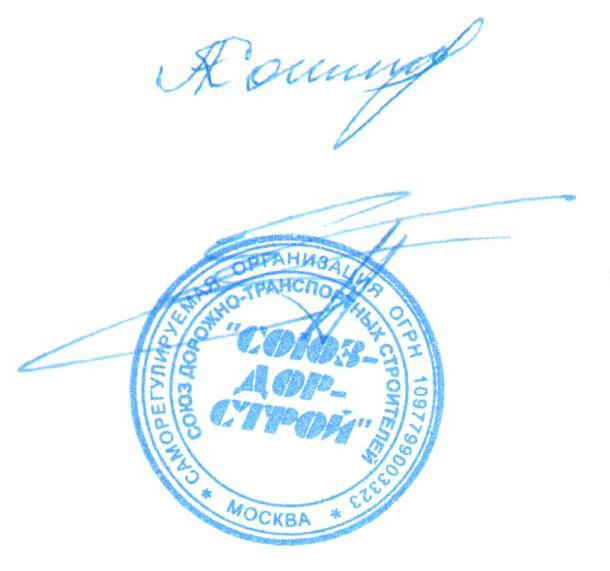 Председатель Совета                                                                     Кошкин А.А.Секретарь Совета                                                                        Суханов П.Л.